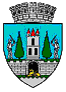 ROMÂNIAJUDEŢUL SATU MARECONSILIUL LOCAL AL MUNICIPIULUI SATU MARE	                           Nr. 25496/19.04.2024PROIECTHOTĂRÂREA NR. ................./................. pentru modificarea și completarea anexei 1  la HCL nr. 161/27.06.2013 privind trecerea din administrarea Consiliului local al Municipiului Satu Mare în administrarea  unităților de învățământ preuniversitar de stat a clădirilor necesare desfășurării procesului de învățământ și a terenului aferent           Consiliul Local al Municipiului Satu Mare,Analizând proiectul de hotărâre înregistrat sub  nr. ________/ _________ referatul de aprobare al inițiatorului, înregistrat sub nr. 25498/19.04.2024, raportul de specialitate al Serviciului Patrimoniu, Concesionări, Închirieri, înregistrat sub nr. 25499/19.04.2024, raportul de specialitate  Serviciului Juridic, înregistrat sub nr. 25727/22.04.2024 și avizele comisiilor de specialitate ale Consiliului Local al Municipiului Satu Mare,           Luând în considerare prevederile art.1, art. 8 alin. (1), art. 146 alin. (1), (2) și alin. (5) din Legea învățământului preuniversitar nr. 198/2023, cu modificările și completările ulterioare, art. 24 din Legea cadastrului și a publicității imobiliare nr. 7/1996, republicată cu modificările și completările ulterioare, ale art. 551 pct.7, art. 554, art. 858  art. 866 - art. 869  din Codul Civil și ale  art. 20 alin. (1) lit. e) din Legea nr. 273/2006 privind finanțele publice locale, cu modificările și completările ulterioare,           Ținând cont de prevederile art. 87 alin. (5), art.108 lit. a), art. 286 alin. (4), art.287              lit. b), art.297 alin. (1) lit. a), art. 298-300 din  O.U.G. nr. 57/2019 privind Codul Administrativ, cu modificările și completările ulterioare,           Având în vedere Hotărârea Consiliului Local Satu Mare nr.161/27.06.2013 privind trecerea din administrarea Consiliului local al municipiului Satu Mare în administrarea unităților de învățământ preuniversitar de stat a clădirilor necesare desfășurării procesului de învățământ și a terenului aferent,  Ținând seama de prevederile Legii privind normele de tehnică legislativă pentru elaborarea actelor normative nr. 24/2000, republicată, cu modificările și completările ulterioare,            În temeiul art. 129 alin. (1), alin. (2) lit. c) coroborat cu alin. (6) lit. a), art. 139 alin. (3) lit. g), art. 196 alin. (1) lit. a) din  O.U.G. nr. 57/2019 privind Codul Administrativ, cu modificările și completările ulterioare,            Adoptă prezenta,HOTĂRÂRE         Art.1. Se aprobă modificarea elementelor de identificare ale imobilului situat în                 Satu Mare, str. 1 Decembrie 1918, nr. 7, deținut în administrare de Grădinița cu Program Prelungit nr. 7 respectiv: C1-Cladire Dp+P+1E+M, Sc sol = 348,9 mp mp, Scd= 1340,9 mp.         Art. 2. Se aprobă modificarea valorii de inventar a clădirilor deținute în administrare de către Colegiul Național ”Mihai Eminescu” respectiv la clădirea C1 cu număr de inventar 102914 valoarea de inventar va fi 13 781 805,74 lei iar la clădirea C2 cu număr de inventar 102916 valoarea de inventar va fi 937 938,05 lei. 	Art. 3. Se aprobă modificarea elementelor de identificare ale imobilului situat în               Satu Mare, B-dul Vasile Lucaciu nr. 1, deținut în administrare de Liceul Tehnologic ”Ion I.C. Brătianu” și în mod corespunzător a valorilor de inventar respectiv:    -nr. inventar 102991, C1-Clădire S+P+1E, Su totală=4194,7 mp, valoare de inventar           7 122 517,74 lei, nr. CF 188627-C1-U1;    -nr. inventar 104437, C2 Chioșc P, Sc la sol=20 mp, valoare de inventar 4 257,00 lei,                  nr. CF  188627-C2;    - nr. inventar 104438, C3 Poartă acces și cabină agent pază P, sc=15 mp, valoare de inventar  3 192,00 lei, CF. nr. 188627-C3;- nr. inventar 1132T, teren S=3585,8 mp, valoare de inventar 2 098 446,02 lei, CF.                            nr. 188627;    - nr. inventar T2309, teren S=495 mp, valoare de inventar 289 678,95lei, CF. nr. 188631;    - nr. inventar T2310, teren S=136 mp, valoare de inventar 79 588,56 lei, CF. nr. 188632;    - nr. inventar T2311, teren S=323 mp, valoare de inventar 189 022,83 lei, CF. nr. 188630;    - nr. inventar T2312, teren S=4782 mp, valoare de inventar 2 798 474,22 lei,                                 CF. nr. 188628;	Art. 4. Se aprobă modificarea valorii de inventar a clădirilor deținute în administrare de către Liceul Tehnologic ”Constantin Brâncuși” respectiv la clădirea C1 cu număr de inventar 102940 valoarea de inventar va fi 7 410 058,59 lei, la clădirea C2 cu număr de inventar 102943 valoarea de inventar va fi 3 409 824,60 lei la clădirea C5 cu număr de inventar 102945 valoarea de inventar va fi 1 537 122,19 lei.          Art. 5. În anexa 1 la Hotărârea Consiliului Local nr. 161/27.06.2013 privind trecerea din administrarea Consiliului Local al municipiului Satu Mare în administrarea  unităților de învățământ preuniversitar de stat a clădirilor necesare desfășurării procesului de învățământ și a terenului aferent, se integrează modificările aprobate la articolele precedente și va avea conținutul conform anexei, parte integrantă din prezenta. Art.6. Cu ducerea la îndeplinire a prezentei hotărâri se încredințează Primarul Municipiului Satu Mare prin Serviciul Patrimoniu Concesionări Închirieri din cadrul Aparatului de specialitate al Primarului Municipiului Satu Mare. Art.7. Prezenta hotărâre se comunică prin intermediul Secretarului General al Municipiului Satu Mare, în termenul prevăzut de lege, Primarului Municipiului Satu Mare, Instituției Prefectului - Județul Satu Mare și Serviciului Patrimoniu Concesionări Închirieri.                                           INIŢIATOR PROIECT
                                                       PRIMAR                                                 Kereskényi GáborAVIZATSecretar generalMihaela Maria RacolțaRed/TehnFaur Mihaela/2ex